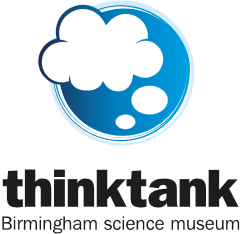 Think Tank Trip - Year 3 Friday 12th July	Dear Parents/Carers,	For our End of Year trip we would like to take Year 3 to the Think Tank in Birmingham on Friday 12th July. 	We will need to leave school by 9am prompt by coach and return to school by 3.15pm.  	Children will need a named packed lunch, together with a drink(s) in a named non-breakable container in a   	suitable rucksack which the children will be expected to carry themselves. Pupils entitled to free school 	meals can have a lunch box provided by the school, please order with the school office.	Children will need to wear school uniform and comfortable shoes.  Please do not send any money 	with your child as time is limited and there will not be an opportunity to spend time in the shop.  The cost of the trip will be £14.00.  Your payment can be made online at www.eduspot.co.uk by following the text or email link or can be sent into school in a named envelope.  Please make your payment on line by Tuesday 9th July.  Cheques should be made payable to All Saints’ CE Junior School (only complete the slip if not paying online)	Yours sincerelyMiss Codd/Mrs Davies	Year 3 Class Teachers………………………………………………………………………………………………………………………………………………………….………	Think Tank Trip - Year 3 Friday 12th July 2017 (ONLY COMPLETE IF NOT PAYING ONLINE)	We/I give permission for my child…………………………………………………………Class ……..…………	To go to the Think Tank on Friday 12th July and enclose £14.00  Cash/Cheque        (cheques made payable to All  Saints’ CofE Junior School).	□  I would like to order a free school meal packed lunch for my child.	Signed Parent/Guardian/Carer …………………………………………………………………………	